Not: Gerekli Durumlarda İdare Tarafından Listede Değişiklik yapılabilir. OKUL İDARESİ04/03/202405/03/202406/03/202407/03/202408/03/2024Sabah KahvaltısıÇikolatalı ekmek, kaşar peyniri, zeytin,  sütOmlet, peynir, zeytin, bitki çayıFırında kaşarlı ekmek, zeytin, bitki çayıÇorba, kıtır ekmekPankek, kaşar peyniri ,zeytin, bitki çayıÖğle YemeğiÇorba, Makarna, turşuKıymalı kapuska,  erişte, yoğurtTerbiyeli tavuk çorbası, tavuklu pilav, havuç salatasıKuru fasulye, bulgur pilavı, yoğurtKıymalı patates yemeği, pilav, ayranİkindi KahvaltısıKekPoğaçaKurabiyeKısır, Kemalpaşa tatlısıMeyve, kraker11/03/202412/03/202413/03/202414/03/202415/03/2024Sabah KahvaltısıHaşlanmış yumurta, peynir , zeytin ,sütPişi, peynir, peynirLabneli  ekmek, zeytin,  sütÇorba, kıtır ekmekPeynir, zeytin, helva, havuç, sütÖğle YemeğiÇorba, makarna, yoğurtPırasa, makarna, ayran Pizza, patates kızartması, ayran Barbunya ,bulgur pilavı, turşuSulu Patates yemeği , arpa şehriye pilavı, yoğurtİkindi Kahvaltısı                        PoğaçaMozaik  pastaMeyve, bisküviYoğurtlu makarnaKek18/03/202419/03/202420/03/202421/03/2024 22/03/2024Sabah KahvaltısıTahin pekmezli  ekmek, peynir, sütPeynir, zeytin, helva ,havuç, bitki çayıOmlet, peynir, bitki çayıÇorba, kıtır ekmekHaşlanmış yumurta , zeytin, havuç, bitki çayıÖğle YemeğiÇorba, makarna, yoğurtKıymalı patatesli karnabahar yemeği,Makarna, yoğurtÇorba, börek, ayranNohut yemeği ,bulgur pilavı, turşuTerbiyeli tavuk çorbası, tavuklu pilav, yoğurtİkindi KahvaltısıKekPoğaçaMeyve, krakerPişiTuzlu kurabiye25/03/202426/03/202427/03/202428/03/202429/03/2024Sabah KahvaltısıPeynir, zeytin, helva, havuç, sütHaşlanmış yumurta, peynir, zeytin, bitki çayıPeynir, zeytin, helva ,havuç, bitki çayıÇorba, kıtır ekmekKrep, kaşar peyniri, sütÖğle YemeğiÇorba, kıymalı makarna, yoğurtYeşil mercimek yemeği, erişte, yoğurtKöfte-patates, bulgur pilavı, yoğurtTerbiyeli tavuk çorbası, tavuklu pilav, havuç salatasıKuru  fasülye,  bulgur pilavı, turşuİkindi KahvaltısıPoğaçaBrowni Bisküvili pastaKurabiye Karışık meyve, bisküvi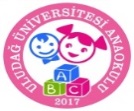 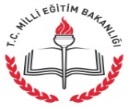 